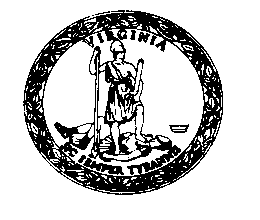 COMMONWEALTH OF VIRGINIADEPARTMENT OF EDUCATIONPRIVATE SCHOOLS FOR STUDENTS WITH DISABILITIESP. O. Box 2120Richmond, Virginia 23218-2120Fax Number:  804-371-8796APPLICATION FOR CHANGE OF LOCATION(This form must be submitted to the Department when considering a change in location)PART I: CURRENT SCHOOL INFORMATION Name of School:		     	Mailing Address: 	     Physical Address:		     	Web Address: 	     Contact Person:		     	Telephone Number:  	     	Fax Number:			     	E-Mail Address:	     PART II: NEW LOCATION INFORMATION New Physical Address:		     	New Web Address: 		     New Telephone Number:		     	New Fax Number:	     Effective Date of the Proposed Change:		     	Reason for Change:	     PART III: SITE APPROVAL 1.   Approved Zoning certificate with Educational, “E”, use group or a Special Use Permit as issued by appropriate government agency (It is recommended that the school research thisprior to completing an application). 2.   Date location was visited or reviewed by VDOE Specialist _____________3.   Date location was approved by VDOE Specialist  ____________________PART IV: REQUIRED ATTACHMENTS1.   A Certificate of Occupancy for the new location as issued by appropriate governmentagency. 2.   A scale drawing of the floor plan detailing dimensions and use of each room at theproposed location.3.   The school shall provide at least 50 square feet of classroom or instructional area perstudent excluding classroom fixtures. 4.   A copy of the building permit to ensure compliance with the Virginia Uniform Statewide Building Code (as applicable).5.   Verification that the school is accessible, barrier free, safe, and clean (note resources below).6.   A copy of the deed, lease or other legal instrument authorizing the school tooccupy the new location.7.   A new guaranty instrument reflecting the change of address (as applicable). 8.   A copy of the contingency plan reflecting the new location signed off by a local emergency preparedness coordinator. Submitted By:  Name of Authorized School Official:		     	Title:	      Signature of Authorized School Official: _____________________________	Date:	     For Official Use OnlyReceived by:  ____________________Date: ____________________Change of Location Approved?  Yes ___   No ____ If no, reason must be given. ______________________________________________________________________________Signature of VDOE Specialist: ___________________________Date: ____________________Directory and License Change required?   Yes ___  No ____  Changed by: ______________Resource LinksStatewide Uniform Building Code http://www.dhcd.virginia.gov/index.php/va-building-codes/building-and-fire-codes/regulations/uniform-statewide-building-code-usbc.htmlAmericans with Disabilities Act (ADA) Links and Resources2014 U.S. Access Board Launches Online Guides to the ADA and ADA Standardshttp://www.access-board.gov/guidelines-and-standards/buildings-and-sites/about-the-ada-standards/guide-to-the-ada-standardsU.S. Department of Justice ADA Information 800-514-0301 www.ada.govExpanding Your Market: Tax Incentives for Businesseshttp://www.ada.gov/taxincent.htm 2011 ADA Update: A Primer for Small Business http://www.ada.gov/regs2010/smallbusiness/smallbusprimer2010.htm2010 ADA Checklist for Readily Achievable Barrier Removalhttp://adachecklist.org/2010 Standard for Accessible Design - Compliance Date: March 15, 2012http://www.ada.gov/regs2010/2010ADAStandards/2010ADAstandards.htmhttp://www.ada.gov/2010ADAstandards_index.htm